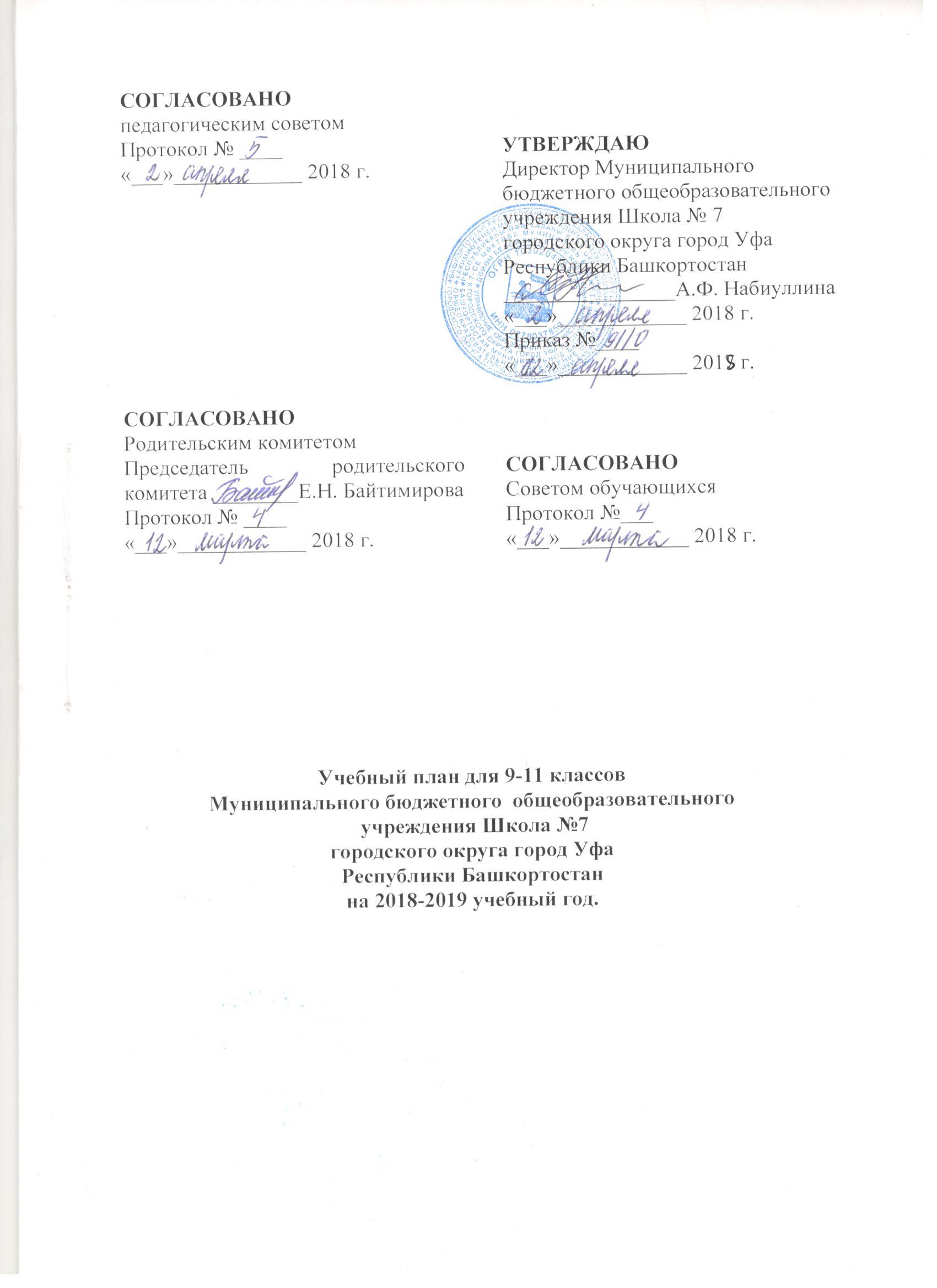 Пояснительная записка к  учебному плану для 9-11 классовМуниципального бюджетного  общеобразовательного учреждения Школа №7городского округа город УфаРеспублики Башкортостанна 2018-2019 учебный год.1. Нормативная база учебного плана: Федеральный закон от 29.12.2012 года № 273-ФЗ «Об образовании в Российской Федерации»;Закон Российской Федерации от 25.10.1991г. №1807-1 «О языках народов Российской Федерации»;Закон Республики Башкортостан от 01.07.2013г. №696-з «Об образовании в Республике Башкортостан»;Закон Республики Башкортостан от 15.02.1999г. № 216-з «О языках народов Республики Башкортостан»;Приказ Министерства образования и науки Российской Федерации от 30 августа 2013г. № 1015 «Об утверждении Порядка организации и осуществления образовательной деятельности по основным общеобразовательным программам- образовательным программам начального  общего, основного общего и среднего общего образования»;Приказ Министерства образования и науки Российской Федерации от 09.03.2004 г. № 1312 «Об утверждении федерального базисного учебного плана и примерных учебных планов для образовательных учреждений РФ,  реализующих программы общего образования»;Приказ Министерства образования и науки Российской Федерации 06.10.2009 № 373 «Об утверждении федерального компонента государственных стандартов начального общего, основного общего и среднего(полного) общего образования» от6.10.2009г. № 373;Приказ Министерства образования и науки РФ от 03.06.2011 №1994 «Об изменениях в Федеральный базисный учебный план и примерные учебные планы образовательных учреждений РФ от 09.03.2004г. №1312;Федеральный компонент государственных образовательных стандартов общего образования, утвержденных приказом Министерства образования Российской Федерации от 05.03.2004 № 1089 «Об утверждении федерального компонента государственных образовательных стандартов начального общего, основного общего и среднего (полного) общего образования (для 8-11 классов)»;Приказ Министерства образования и науки РФ № 253 от 31 марта 2014 года «Об утверждении федерального перечня учебников, рекомендованных к использованию при реализации имеющих государственную аккредитацию образовательных программ начального общего, основного общего, среднего общего (редакция от 05.07.2017);Приказ Министерства образования и науки РФ от 7 июня 2017 г. N 506 "О внесении изменений в федеральный компонент государственных образовательных стандартов начального общего, основного общего и среднего (полного) общего образования, утвержденный приказом Министерства образования Российской Федерации от 5 марта 2004 г. N 1089";Региональный Базисный учебный план и примерные учебные планы  для общеобразовательных организаций Республики Башкортостан, реализующих образовательные программы основного общего и среднего общего образования (протокол заседания Коллегии Министерства образования Республики Башкортостан, от 04.08.2017г.№ 4);Санитарно-эпидемиологические правила и нормативы СанПин 2.4.2.2821-10 «Санитарно-эпидемиологическими требованиями к  условиям и организации обучения в образовательных учреждениях», утвержденными Постановлением Главного санитарного врача Российской Федерации от 29.12.10. № 189;Письмо Минобрнауки России от 08.10.2010 № ИК- 1494/19 «О введении третьего часа физической культуры» с Приложениями №1, №2;Письмо Минобрнауки РФ от 04.03.2010 г. № 03-412 «О методических рекомендациях по вопросам организации профильного обучения»;Постановление Правительства Республики Башкортостан «Об утверждении Порядка организации индивидуального отбора обучающихся при приёме (переводе) в государственные и муниципальные образовательные организации Республики Башкортостан для получения основного общего и среднего общего образования с углублённым изучением отдельных учебных предметов или для профильного обучения» от 13.01.2014 года №4;Постановление Главного государственного санитарного врача РФ «Об «изменении в СанПиН» от 24.11.2015г. № 81;Письмо ИРО РБ от 30.05.2017 г. № 02-16/154. Учебный план МБОУ Школа № 7 реализует общеобразовательные программы и определяет:- перечень учебных предметов, обязательных для изучения на каждой ступени обучения: в 9-11 классах – в соответствии с ФКГОС. В 10-11-х классах реализуется профильное обучение;- распределение учебного времени между обязательной частью основной образовательной программы и частью, формируемой участниками образовательного процесса;- максимальный объем аудиторной нагрузки обучающихся;- сроки освоения образовательных программ, продолжительность учебного года и учебной недели, продолжительность урока для каждой ступени обучения.Режим работы по шестидневной учебной неделе.Продолжительность урока составляет в 9-11 классах – 45 минут.	Учебный  план для 9-11 классов основной школы реализует федеральный компонент государственных образовательных стандартов.	Обязательная часть учебного плана определяет состав учебных предметов обязательных предметных областей для всех имеющих государственную аккредитацию образовательных учреждений, и учебное время, отводимое на их изучение по классам обучения.Учебные предметы филологической направленности распределены следующим образом: «Русский язык» - в 9-х классах – 2 часа в неделю; «Литература» - в 9-х классах –3часа в неделю; «Родной (русский, башкирский, татарский) язык и литература» - в 9 классе по 2 часа  из регионального (национально- регионального) компонента.  При изучении «Родного (русского, башкирского, татарского) языка и литературы» осуществляется деление классов на группы по изучению родных языков.Учебный предмет «Иностранный язык» изучается со 2  класса. Предложенный объем учебного времени достаточен для освоения иностранного языка на функциональном уровне. Иностранный язык в 9 классах преподается как английский, немецкий. Образовательная область «Математика» . В  9  классе изучается учебный предмет «Математика» по модульному построению «Алгебра» и «Геометрия» (согласно ФК ГОС 2004 г.) «Информатика и информационно-коммуникационные технологии (ИКТ)», направленные на обеспечение всеобщей компьютерной грамотности, изучается  в 9 классе – как самостоятельный учебный предмет.В  9 классе  продолжают изучать учебный предмет «Обществознание». Учебный предмет является интегрированным, построен по модульному принципу и включает содержательные разделы: «Общество», «Человек», «Социальная сфера», «Политика», «Экономика» и «Право».В целях сохранения непрерывности преподавания учебный предмет «Искусство» изучается и в 9-м классе. Таким образом, преподавание данного учебного предмета является непрерывным. Учебные предметы «Изобразительное искусство» и «Музыка»  изучается в объеме 0,5 часа в неделю. В I полугодии  изучается 1час  «ИЗО», во II полугодии 1 час – «Музыка».Учебный предмет «Технология» построен по модульному принципу.Часы учебного предмета «Технология» в 9-м классе передаются в компонент образовательного учреждения для организации предпрофильной подготовки обучающихся через программу «Я выбираю профессию»В учебном процессе осуществляется деление классов на две группы при наполняемости 25 и более человек при проведении учебных занятий по «Иностранному языку»,  «Башкирскому языку как государственному РБ » , а также по «Информатике и ИКТ». 	Национально-региональный компонент представлен предметами «Башкирский язык как государственный РБ» – 2 часа в неделю и «Родной (русский, башкирский, татарский)  язык и литература»– 2 часа в неделю.	Региональный  (национально-региональный) компонент и компонент образовательной организации.В 9-х классах 6 часов распределены следующим образом: в целях соблюдения преемственности - 2 часа на изучение предмета «Родной(русский, башкирский, татарский)  язык и литература»; 2 часа на изучение предмета «Башкирский язык как государственный РБ»/Краеведение, 1 час на изучение предмета «Математика»;1 час - на  курс «Я выбираю профессию» в рамках предпрофильной подготовки.Промежуточная (текущая) аттестация проводится:а) в 9 классах по учебным предметам с недельной нагрузкой более одного учебного часа – по четвертям; б) по учебным предметам с недельной нагрузкой один час в любом из 9-х классов – по полугодиям; Среднее общее образование	Обучение на уровне среднего общего образования строится на основе индивидуальных учебных планов (ИУП), включающих обязательные базовые учебные предметы, которые реализуются на базе школы и профильные предметы по выбору учащихся и элективные курсы по выбору учащихся.Учебный план для классов среднего  общего образования составлен на основе Примерного учебного плана для физико-химического, социально-гуманитарного профилей, для универсального обучения (непрофильное обучение)     Все представленные учебные планы составлены таким образом, что для всех параллелей предельно допустимая  аудиторная учебная нагрузка при 6-дневной учебной неделе не превышает установленных нормативов.Содержание образования представлено в плане в виде перечня учебных предметов базового и профильного уровней, элективных учебных курсов, на основе которых создается индивидуальный образовательный маршрут учащегося.	Базовые курсы имеют фиксированные объемы, значение которых приводится в сетке часов плана. Объемы элективных курсов, спецкурсов могут варьироваться в соответствие с индивидуальным маршрутом обучения школьника. В зависимости от потребностей обучающегося и образовательных возможностей школьник может выбрать определенный перечень элективных учебных курсов в рамках предельно допустимого объема часов:  не менее 2 часов.Учебный план предполагает использование в процессе обучения разнообразных форм и методов индивидуализации обучения: индивидуальные и групповые консультации, проектную и поисково-исследовательскую деятельность, творческие мастерские и лаборатории, экскурсии, школьные научные общества и т.п.Предлагаемый перечень элективных курсов учитывает, во-первых, необходимость дополнительной подготовки к ЕГЭ, во-вторых, специфику видов деятельности с учетом выбора будущей профессии учащихся.По итогам изучения элективных курсов обучающиеся получают качественную оценку («зачет», «незачет») в соответствии с программой курса. Результаты подготовки и защиты творческих продуктов и проектов могут учитываться при формировании портфолио обучающихся. Изучение предмета  «Астрономия» - как отдельный учебный предмет (1час), направленный на изучение достижений современной науки и техники, формирование основ знаний о методах и результатах научных исследований, фундаментальных законах природы небесных тел и Вселенной в целом. Приказ Минобрнауки РФ от 7.07.2017 г. № 506.  В  физико-химическом 11 а классе предмет  «Астрономия» изучалась в 2017-2018 учебном году в объеме 1 час.  Учебный предмет «Астрономия» в 10-х классах в 2018-2019  учебном году не изучается, будет изучаться в 11-м классе.Преподавание предмета «Математика» в 10-11 классах ведется параллельно по модульному построению «Алгебра и начала анализа» и «Геометрия».Иностранный язык в 10-х,11а классах преподается как английский, немецкий.Региональный (национально-региональный) компонент для 10-11 классов представлен предметом «Родной язык и литература», 2 часа регионального (национально-регионального) компонента переданы на изучение «Родного  языка и литературы». «Родной язык  и литература» в 10-11 классах изучается как  родной русский.	Компонент общеобразовательной организации (элективные учебные предметы, учебные практики, проекты, исследовательская деятельность) распределен следующим образом:    В 10-м  (физико-химическом профильном) классе 4 часа компонента образовательного учреждения распределены следующим образом: на изучение элективных курсов :1 час на изучение  курса «Вопросы современного обществознания»; 1  час на изучение курса «Методы решения задач по математике », 1 час на изучение  курса «Информатика и ИКТ», 1 час- на изучение курса «Теория и практика сочинения-рассуждения на основе прочитанного текста»В 10 –м ( социально-гуманитарном ) классе 0,5 часов компонента образовательного учреждения распределен на изучение элективного курса «Решение задач по математике».В 10-м (универсальном, с непрофильным обучением) 7 часов компонента образовательного учреждения распределены следующим образом: на изучение элективных курсов : 3 часа  на увеличение  количества часов, отведенных на преподавание базовых предметов федерального  компонента : 1 час на изучение предмета «Математика», 1 час на изучение предмета «Русский язык», 1 час на изучение предмета «Обществознание.(включая экономику и право)». 4 часа переданы на изучение элективных курсов :  1 час-  на изучение  курса «Теория и практика сочинения-рассуждения на основе прочитанного текста», 1 час – на изучение курса «Методы решения задач по математике», 1 ч- на изучение курса .« Методы решения задач по физике», 1 ч – на изучение курса «Химия вокруг нас»          В 11а  ( физико-химическом профильном) классе	4 часа  компонента образовательного учреждения  распределены на изучение элективных курсов  следующим образом:  1 час на изучение курса «Методы решения задач по математике», 1 час на изучение курса « Теория и практика сочинения-рассуждения на основе прочитанного текста», 1 час – на изучение  курса «Вопросы современного обществознания», 0,5 ч- на изучение курса «Методы решения задач по физике»,  0,5 часов на изучение курса  «Решение задач по молекулярной биологии  и генетики».	Промежуточная (текущая) аттестация проводится: В 10-11 классах по всем учебным предметам – по полугодиям.УЧЕБНЫЙ ПЛАНдля обучающихся 9 классов составлен на основе  базисного учебного плана  образовательных учреждений Республики Башкортостан(Основное общее образование )*- по заявлению родителейУЧЕБНЫЙ ПЛАНдля обучающихся 10а  профильного физико-химического  класса составлен на основе примерного учебного плана физико-химического профиля*-по заявлению родителей, **- предмет «Астрономия» изучается в 11-м классе.УЧЕБНЫЙ ПЛАНдля обучающихся 10б  профильного социально-гуманитарного класса составлен на основе примерного учебного плана социально-гуманитарного профиля*-по заявлению родителей, **- предмет «Астрономия» изучается в 11-м классе.УЧЕБНЫЙ ПЛАНдля обучающихся 10 в класса  универсального обучения (непрофильное обучение составлен на основе Примерного учебного плана универсального обучения (непрофильное обучение)*- по заявлению родителей, **- предмет «Астрономия» изучается в 11-м классе.УЧЕБНЫЙ ПЛАН для обучающихся 11а  профильного  физико-химического класса составлен на основе примерных учебных планов физико-химического профиля*-по заявлению родителейУчебные предметыКоличество часов в неделюУчебные предметыКлассыУчебные предметы9 а, бРусский язык 2Литература 3Родной язык и литература*2Иностранный язык3Математика6Информатика и ИКТ2История 2Обществознание (включая экономику и право)2География2Физика 2Химия2Биология2Музыка0,5Изобразительное искусство 0,5Технология -ОБЖ-Физическая культура3итого34Региональный (национально-региональный) компонент (6 дневная неделя):1.Башкирский язык как государственный  РБ / Краеведение2итого2Компонент образовательной организации:     1.Курс «Я выбираю профессию»1итого2Предельно допустимая аудиторная учебная нагрузка при 6- дневной учебной  неделе36№ п/пУчебные предметыЧисло недельных учебных часов      Базовые учебные предметыБазовые учебные предметыклассыБазовые учебные предметыБазовые учебные предметы10а1.Русский язык12.Литература33.Иностранный язык 34.История25.Обществознание (включая экономику и право)26.Биология 17.География18.Физическая культура 39.ОБЖ110Астрономия**-Профильные учебные предметыПрофильные учебные предметыПрофильные учебные предметы11.Математика612.Физика513.Химия3Региональный (национально-региональный компонент)Региональный (национально-региональный компонент)Региональный (национально-региональный компонент)14.Родной язык и литература *2Компонент образовательного учреждения Компонент образовательного учреждения Компонент образовательного учреждения Элективные учебные предметы, учебные практики, проекты, исследовательская деятельность.*  1. « Вопросы современного обществознания» 2. «Методы решения задач по математике » 3. «Информатика и ИКТ»,  4. «Теория и практика сочинения-рассуждения на основе прочитанного текста»Элективные учебные предметы, учебные практики, проекты, исследовательская деятельность.*  1. « Вопросы современного обществознания» 2. «Методы решения задач по математике » 3. «Информатика и ИКТ»,  4. «Теория и практика сочинения-рассуждения на основе прочитанного текста»1111ИТОГОИТОГО37Максимальный объем учебной нагрузкиМаксимальный объем учебной нагрузки37№ п/пУчебные предметыЧисло недельных учебных часов      Базовые учебные предметыБазовые учебные предметыклассыБазовые учебные предметыБазовые учебные предметы10 б 1.Иностранный язык 32.Математика 43.Экономика 0,54.Биология 15.Физика 16.Химия 17.География18.Мировая художественная культура 19.Физическая культура                                310Астрономия**-11ОБЖ 1Профильные учебные предметыПрофильные учебные предметыПрофильные учебные предметы11.Русский язык 312.Литература 513.История 414Обществознание 315Право 2Региональный (национально-региональный компонент)Региональный (национально-региональный компонент)Региональный (национально-региональный компонент)14.Родной язык и литература *2Компонент образовательного учреждения Компонент образовательного учреждения Компонент образовательного учреждения Элективные учебные предметы, учебные практики, проекты, исследовательская деятельность.*  1. «Методы решения задач по математике »Элективные учебные предметы, учебные практики, проекты, исследовательская деятельность.*  1. «Методы решения задач по математике »0,5чИТОГОИТОГО36Максимальный объем учебной нагрузкиМаксимальный объем учебной нагрузки37№ п/пУчебные предметыЧисло недельных учебных часов      Базовые учебные предметыБазовые учебные предметыклассыБазовые учебные предметыБазовые учебные предметы10 в1.Русский язык22.Литература33.Иностранный язык 34Математика 55Информатика и ИКТ 16История27Обществознание (включая экономику и право)38География 19Физика 210Химия 111.Биология 112Мировая художественная культура 113Технология 114ОБЖ115Физическая культура 316Астрономия**-Региональный (национально-региональный компонент)Региональный (национально-региональный компонент)Региональный (национально-региональный компонент)17.Родной язык и литература *2Компонент образовательного учреждения Компонент образовательного учреждения Компонент образовательного учреждения Элективные учебные предметы*  1«Теория и практика сочинения-рассуждения на основе прочитанного текста» 2.«Методы решения задач по математике»3. «Методы решения задач по физике»4. «Химия вокруг нас»Элективные учебные предметы*  1«Теория и практика сочинения-рассуждения на основе прочитанного текста» 2.«Методы решения задач по математике»3. «Методы решения задач по физике»4. «Химия вокруг нас»1111ИТОГОИТОГО36Максимальный объем учебной нагрузкиМаксимальный объем учебной нагрузки37№ п/пУчебные предметыЧисло недельных учебных часов      Базовые учебные предметыБазовые учебные предметыклассыБазовые учебные предметыБазовые учебные предметы11а1.Русский язык12.Литература33.Иностранный язык 34.История25.Обществознание (включая экономику и право)26.Биология 17География18Физическая культура 39ОБЖ1Профильные учебные предметыПрофильные учебные предметыПрофильные учебные предметы10.Математика611.Химия 312.Физика 5Региональный (национально-региональный компонент)Региональный (национально-региональный компонент)Региональный (национально-региональный компонент)14.Родной язык и литература*2Компонент образовательного учреждения Компонент образовательного учреждения Компонент образовательного учреждения Элективные учебные предметы, учебные практики, проекты, исследовательская деятельность*.  1.«Методы решения задач по математике», 2. « Теория и практика сочинения-рассуждения на основе прочитанного текста»3. «Вопросы современного обществознания», 4. «Методы решения задач по физике», 5. «Решение задач по молекулярной биологии  и генетики».	Элективные учебные предметы, учебные практики, проекты, исследовательская деятельность*.  1.«Методы решения задач по математике», 2. « Теория и практика сочинения-рассуждения на основе прочитанного текста»3. «Вопросы современного обществознания», 4. «Методы решения задач по физике», 5. «Решение задач по молекулярной биологии  и генетики».	1110,5                     0,5 ИТОГОИТОГО37Максимальный объем учебной нагрузкиМаксимальный объем учебной нагрузки37